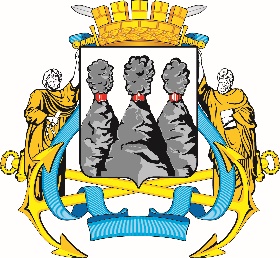 Ленинская ул., д. 14, Петропавловск-Камчатский, 683000Тел. (4152)30-25-80 (2450), факс (4152)42-52-29, e-mail: duma@pkgo.ru, duma.pkgo.ru ПРОТОКОЛ совместного заседания комитета Городской Думы Петропавловск-Камчатского городского округа по бюджету, финансам и экономике и Комитета Городской Думы Петропавловск-Камчатского городского округа по собственности, земельным отношениям, предпринимательству и инвестициямот 21.10.2021                                                                                   г. Петропавловск-Камчатский,ул. Ленинская, д. 14, зал заседаний № 429Время начала: 1600 часовВремя окончания: 1720 часовПредседательствующий:Присутствовали:ПОВЕСТКА ДНЯ:1. О мерах, принимаемых администрацией Петропавловск-Камчатского городского округа по оптимизации финансово-хозяйственной деятельности муниципальных унитарных предприятий Петропавловск-Камчатского городского округаДокл.: Плотникова Яна Николаевна, Петренко Александр ВалерьевичСодокл.: Кушнир Максим Петрович2. (5) О принятии решения об утверждении Положения о муниципальном земельном контроле на территории Петропавловск-Камчатского городского округаДокл.: Сашенков Александр Александрович3. (12.7) О принятии решения о внесении изменений в Решение Городской Думы Петропавловск-Камчатского городского округа от 05.07.2016 № 453-нд «О порядке управления и распоряжения имуществом, находящимся в собственности Петропавловск-Камчатского городского округа»Докл.: Плотникова Яна Николаевна4. РазноеРешение принимается открытым голосованием: «за» - 10, единогласноГОРОДСКАЯ ДУМАПЕТРОПАВЛОВСК-КАМЧАТСКОГОГОРОДСКОГО ОКРУГАКОМИТЕТ ПО БЮДЖЕТУ, ФИНАНСАМ И ЭКОНОМИКЕМонахова Г.В.-председатель Городской Думы Петропавловск-Камчатского городского округа, председатель Комитета по бюджету, финансам и экономике, депутат Городской Думы Петропавловск-Камчатского городского округа (далее – депутат Городской Думы) по единому муниципальному избирательному округу.Воровский А.В.-заместитель председателя Городской Думы Петропавловск-Камчатского городского округа - председатель Комитета по местному самоуправлению и социальной политике, депутат Городской Думы по избирательному округу № 5;Воронов Д.М.-депутат Городской Думы по избирательному округу № 6;Гусейнов Р.В.-депутат Городской Думы по единому муниципальному избирательному округу;Кондратенко Г.В.-депутат Городской Думы по единому муниципальному избирательному округу;Лиманов С.А.-депутат Городской Думы по единому муниципальному избирательному округу;Мелехина Т.В.-депутат Городской Думы по единому муниципальному избирательному округу;Оськин С.В.-депутат Городской Думы по избирательному округу № 7                      (до 1704);Панов А.Г.-депутат Городской Думы по избирательному округу № 4 (с 1702);Сароян С.А.-депутат Городской Думы по избирательному округу № 7;Терехов А.М.-депутат Городской Думы по избирательному округу № 8;Шунькин Д.В.-депутат Городской Думы по единому муниципальному избирательному округу.Отсутствовали:Богданова Е.В.-депутат Городской Думы по единому муниципальному избирательному округу;Ванюшкин С.А.-депутат Городской Думы по единому муниципальному избирательному округу;Колядка В.В.-депутат Городской Думы по единому муниципальному избирательному округу;Лосев К.Е.-депутат Городской Думы по единому муниципальному избирательному округу;Наумов А.Б.-депутат Городской Думы по единому муниципальному избирательному округу;Прудкий Д.А.-заместитель председателя Городской Думы Петропавловск-Камчатского городского округа - председатель Комитета по городскому и жилищно-коммунальному хозяйству, депутат Городской Думы по избирательному округу № 4;Слыщенко К.К.-депутат Городской Думы по единому муниципальному избирательному округу;Цыганков Ю.А.-депутат Городской Думы по избирательному округу № 5.Приглашенные:Брызгин К.В.-Глава Петропавловск-Камчатского городского округа;Кушнир М.П.-председатель Контрольно-счетной палаты Петропавловск-Камчатского городского округа; Борискин С.Е.-заместитель Главы администрации Петропавловск-Камчатского городского округа – руководитель Управления делами администрации Петропавловск-Камчатского городского округа;Сашенков А.А.-заместитель Главы администрации Петропавловск-Камчатского городского округа – начальник Контрольного управления администрации Петропавловск-Камчатского городского округа;Петренко А.В.-руководитель Управления дорожного хозяйства, транспорта и благоустройства администрации Петропавловск-Камчатского городского округа;Плотникова Я.Н.-руководитель Управления имущественных и земельных отношений администрации Петропавловск-Камчатского городского округа;Гаспарян А.А.-начальник правового отдела Управления делами администрации Петропавловск-Камчатского городского округа;Бузик Б.М.-депутат Городской Думы по единому муниципальному избирательному округу;Лесков Б.А.-депутат Городской Думы по единому муниципальному избирательному округу;Рыкова И.В.-депутат Городской Думы по единому муниципальному избирательному округу.Присутствовали работники аппарата Городской Думы Петропавловск-Камчатского городского округа:Присутствовали работники аппарата Городской Думы Петропавловск-Камчатского городского округа:Присутствовали работники аппарата Городской Думы Петропавловск-Камчатского городского округа:Шевель Н.М.-руководитель аппарата Городской Думы Петропавловск-Камчатского городского округа;Глуховский Д.В.-заместитель руководителя аппарата Городской Думы Петропавловск-Камчатского городского округа – начальник управления по обеспечению деятельности органов Городской Думы и информационного обеспечения работы аппарата Городской Думы Петропавловск-Камчатского городского округа;Добуева О.Э.-начальник юридического отдела управления организационно-правового обеспечения работы аппарата Городской Думы Петропавловск-Камчатского городского округа;Морозов А.А.-начальник отдела организационной и кадровой работы управления организационно-правового обеспечения работы аппарата Городской Думы Петропавловск-Камчатского городского округа;Сотникова Г.А.-и.о. начальника отдела по обеспечению деятельности органов и депутатских объединений Городской Думы управления по обеспечению деятельности органов Городской Думы и информационного обеспечения работы аппарата Городской Думы Петропавловск-Камчатского городского округа;Хабибуллина Т.Н.-и.о. начальника информационного отдела управления по обеспечению деятельности органов Городской Думы и информационного обеспечения работы аппарата Городской Думы Петропавловск-Камчатского городского округа;Труш О.Г.-советник информационного отдела управления по обеспечению деятельности органов Городской Думы и информационного обеспечения работы аппарата Городской Думы Петропавловск-Камчатского городского округа;Грузинская О.В.-консультант отдела по обеспечению деятельности органов и депутатских объединений Городской Думы управления по обеспечению деятельности органов Городской Думы и информационного обеспечения работы аппарата Городской Думы Петропавловск-Камчатского городского округа.1. СЛУШАЛИ:О мерах, принимаемых администрацией Петропавловск-Камчатского городского округа по оптимизации финансово-хозяйственной деятельности муниципальных унитарных предприятий Петропавловск-Камчатского городского округаВЫСТУПИЛИ:
Плотникова Я.Н., Петренко А.В., Кушнир М.П., Монахова Г.В., Воронов Д.М., Кондратенко Г.В., Брызгин К.В., Сашенков А.А., Воровский А.В., Оськин С.В., Терехов А.М.РЕШИЛИ:1. Информацию принять к сведению2. Рекомендовать отраслевым органам администрации Петропавловск-Камчатского городского округа:- проанализировать динамику перечисления части прибыли муниципальных унитарных предприятий Петропавловск-Камчатского городского округа, с пояснением причин снижения доходной части;- уточнить сведения, подтверждающие реальный финансовый результат муниципальных унитарных предприятий Петропавловск-Камчатского городского округа; - предоставить сведения об объеме дебиторской и кредиторской задолженности муниципальных унитарных предприятий Петропавловск-Камчатского городского округа;- рассмотреть конкретные меры по повышению доходности муниципальных унитарных предприятий Петропавловск-Камчатского городского округа.3. Рекомендовать Контрольно-счетной палате Петропавловск-Камчатского городского округа проанализировать отчеты о доходной и расходной части муниципальных унитарных предприятий Петропавловск-Камчатского городского округа за 2020 год.4. Городской Думе Петропавловск-Камчатского городского округа заслушать информацию по вышеуказанным рекомендациям в            1 квартале 2022 года.(Решение принимается открытым голосованием: «за» - 10, «против» - 1)(Решение принимается открытым голосованием: «за» - 10, «против» - 1)2. СЛУШАЛИ:О принятии решения об утверждении Положения о муниципальном земельном контроле на территории Петропавловск-Камчатского городского округаВЫСТУПИЛИ:Сашенков А.А., Монахова Г.В., Добуева О.Э.РЕШИЛИ:Рекомендовать Городской Думе Петропавловск-Камчатского городского округа принять проект решения в первом чтении.Поручить администрации Петропавловск-Камчатского городского округа продолжить работу над проектом решения с учетом поступивших замечаний и предложений и внести доработанный проект решения в Городскую Думу на ближайшую сессию.(Решение принимается открытым голосованием: «за» - 11, единогласно)(Решение принимается открытым голосованием: «за» - 11, единогласно)3. СЛУШАЛИ:О принятии решения о внесении изменений в Решение Городской Думы Петропавловск-Камчатского городского округа от 05.07.2016 № 453-нд «О порядке управления и распоряжения имуществом, находящимся в собственности Петропавловск-Камчатского городского округа»ВЫСТУПИЛИ:Плотникова Я.Н., Монахова Г.В., Бузик Б.М., Добуева О.Э., Воровский А.В., Кондратенко Г.В., Гаспарян А.А.РЕШИЛИ:Одобрить проект решения и рекомендовать Городской Думе принять нормативный правовой акт с учетом заключения юридического отдела аппарата Городской Думы Петропавловск-Камчатского городского округа(Решение принимается открытым голосованием: «за» - 10, «воздержались» - 1)(Решение принимается открытым голосованием: «за» - 10, «воздержались» - 1)Председатель Городской Думы Петропавловск-Камчатского городского округа, председатель Комитета Городской Думы Петропавловск-Камчатского городского округа по бюджету, финансам и экономике     Г.В. МонаховаПротокол вела:Консультант отдела по обеспечению деятельности органов и депутатских объединений Городской Думы управления по обеспечению деятельности органов Городской Думы и информационного обеспечения работы аппарата Городской Думы Петропавловск-Камчатского городского округаО.В. Грузинская